ПОСТАНОВЛЕНИЕ                                                                   JÖП    от  «   30    »    декабря      2016г.  №   91_ с. ОртолыкОб обеспечении доступа к образуемому земельному участкуВ соответствии с пунктом 57 Приказа Минэкономразвития Российской Федерации от 24.11.2008г. № 412 «Об утверждении формы межевого плана и требований к его подготовке, примерной формы извещения о проведения собрания о согласовании местоположения земельного участка» и рассмотрев представленные материалы Табылкинова Петра Иосифовича по формированию границ земельного участка администрация Ортолыкского сельского поселения Кош-Агаского района Республики Алтай: ПОСТАНОВЛЯЕТ:Доступ к  образуемому земельному участку с обозначением 04:10:020103:196:ЗУ1,  обеспечить посредством земельного участка единого землепользования с кадастровым номером 04:10:0000000:23, находящийся в государственной или муниципальной собственности.Контроль за исполнения данного постановления оставляю за собой.Глава сельской администрации  Ортолыкского сельского поселения                                             А.К.Яданов РЕСПУБЛИКА АЛТАЙМУНИЦИПАЛЬНОЕ ОБРАЗОВАНИЕКОШ-АГАЧСКИЙ РАЙОНОРТОЛЫКСКАЯ СЕЛЬСКАЯАДМИНИСТРАЦИЯ649770, с.Ортолык ул. Чуйская, 1тел. 28-3-32, Ortolyksp@mail.ru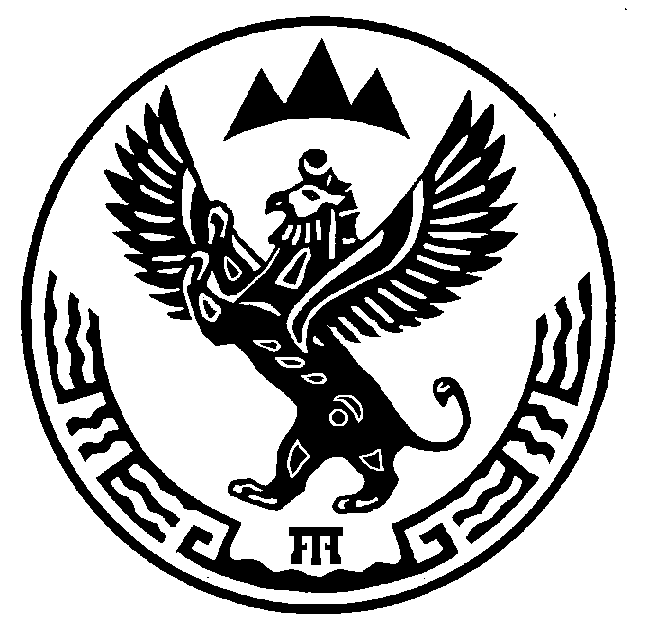 АЛТАЙ РЕСПУБЛИКАМУНИЦИПАЛ ТÖЗÖЛМÖКОШ-АГАШ  АЙМАКОРТОЛЫК JУРТ JЕЕЗЕЗИНИНАДМИНИСТРАЦИЯЗЫ649770, Ортолык j. Чуйская ором, 1 тел. 28-3-32, Ortolyksp@mail.ru